سلسلة شرح الأربعون الفلسطينيةالْحَديثُ الثَّالِثُ عَشْرالْمَسْجِدُ الْأقْصَى مِحْرَابُ الْأتقيَاءِ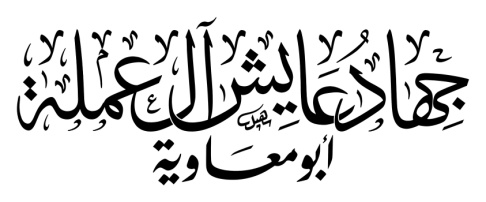                                                          تم النشر بتاريخ 31/12/2016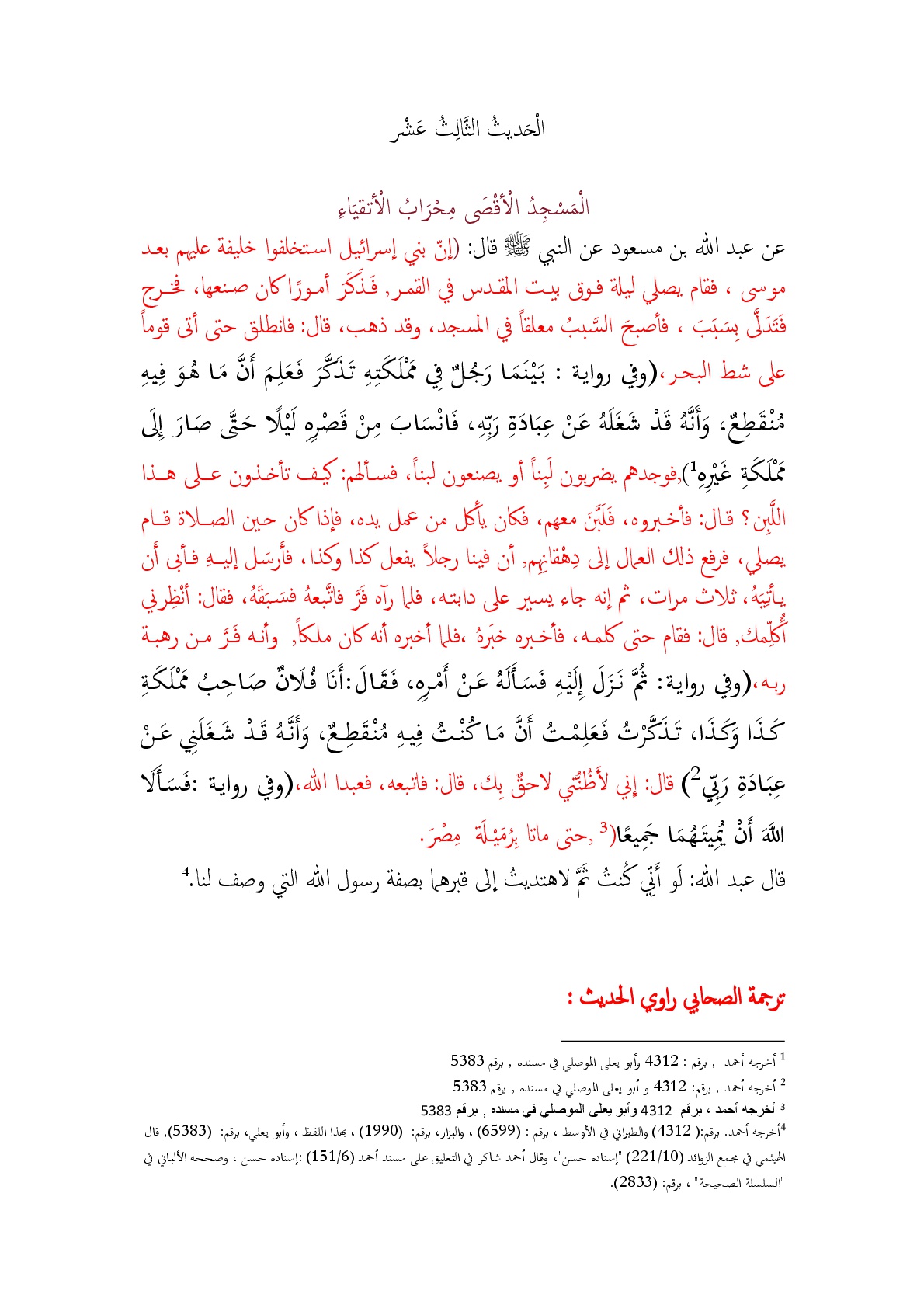 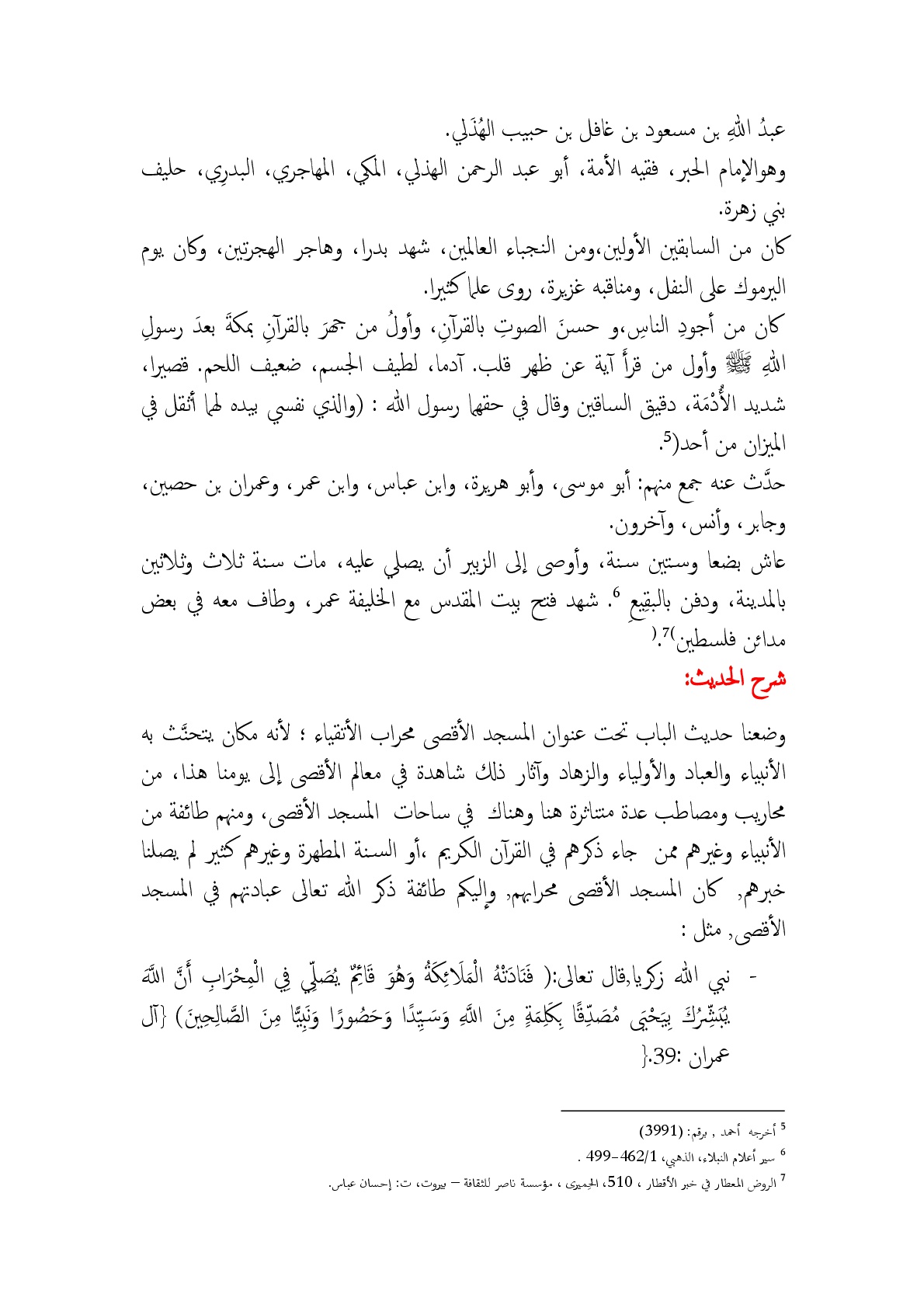 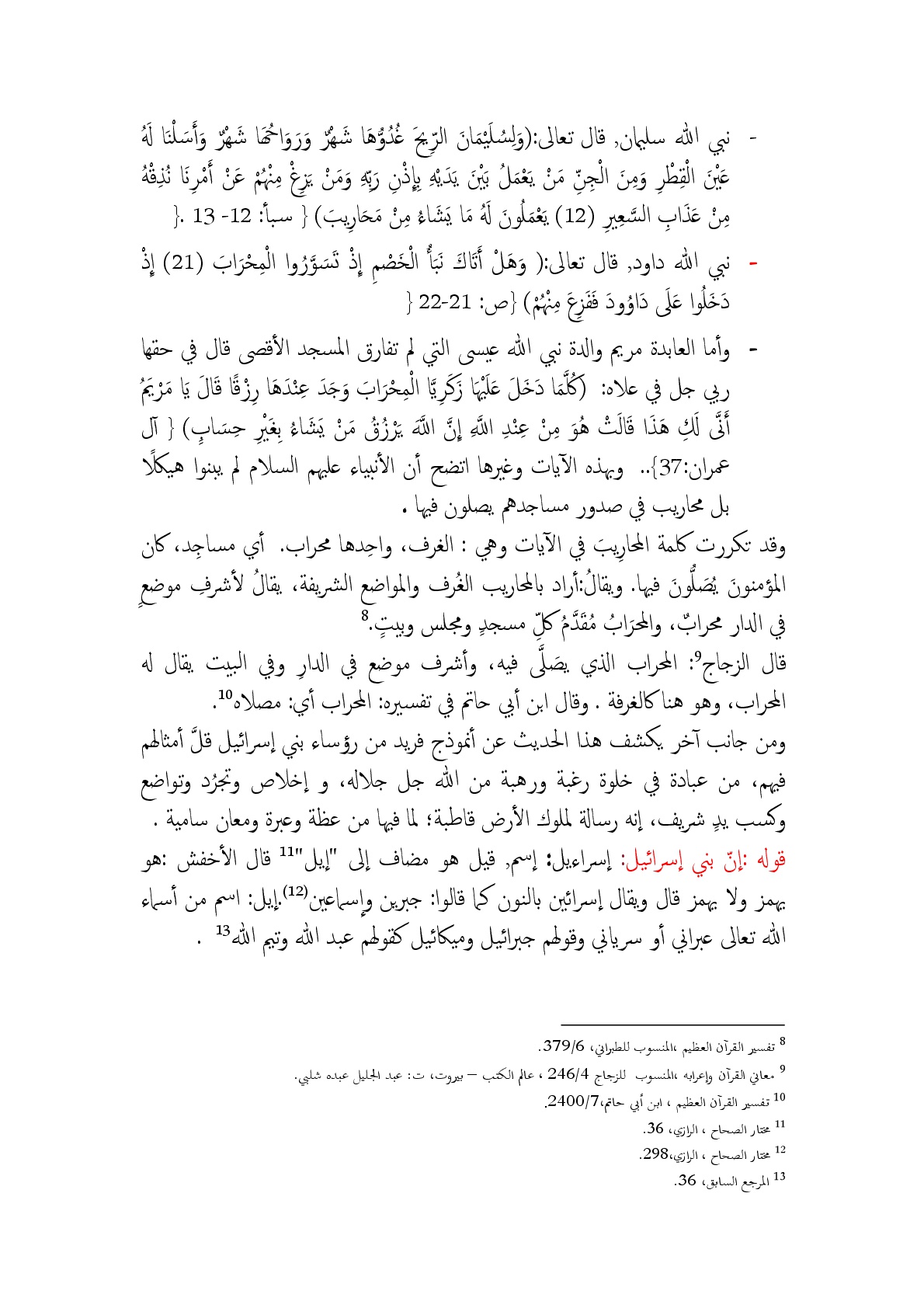 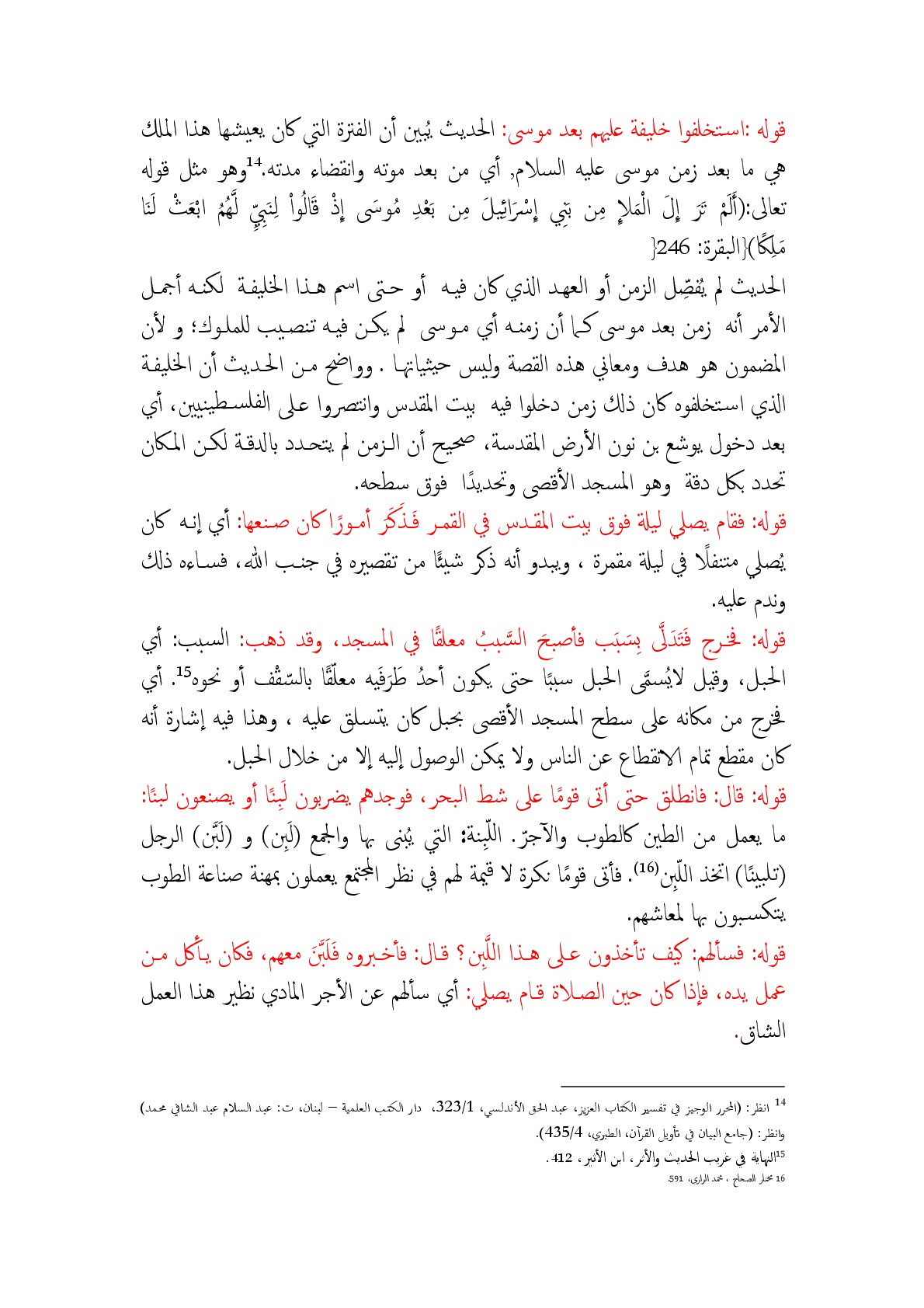 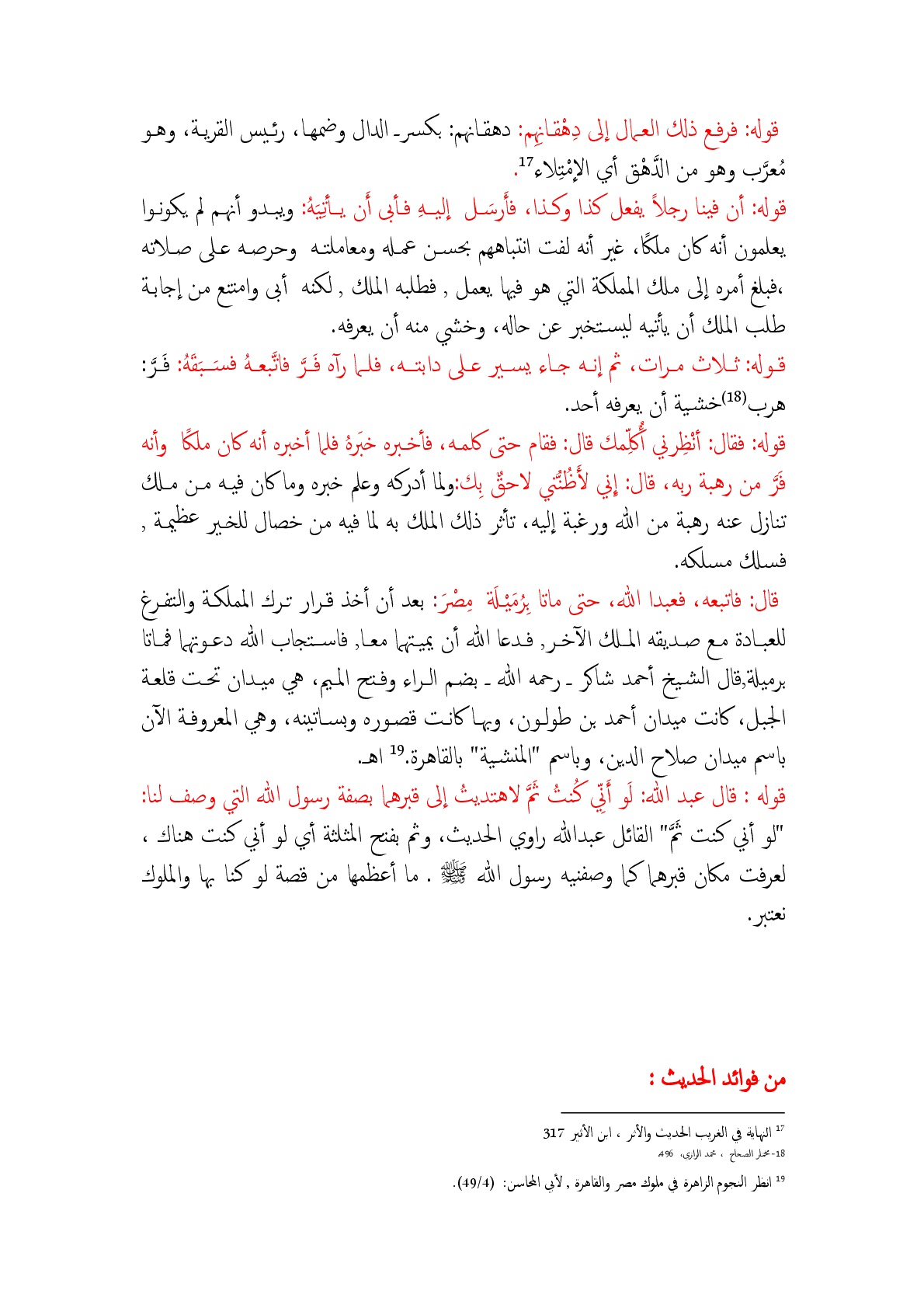 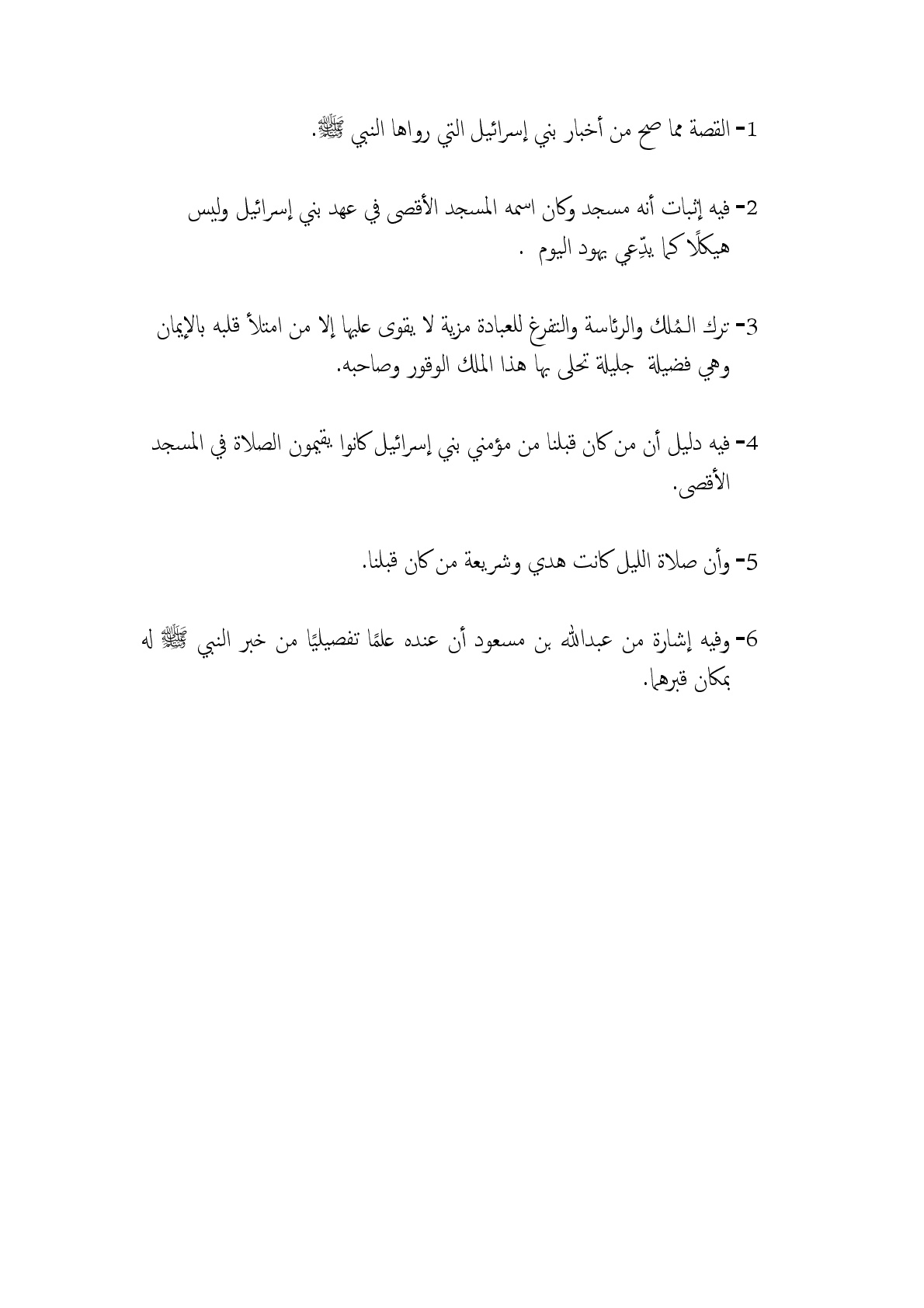 